Descarga gratis desde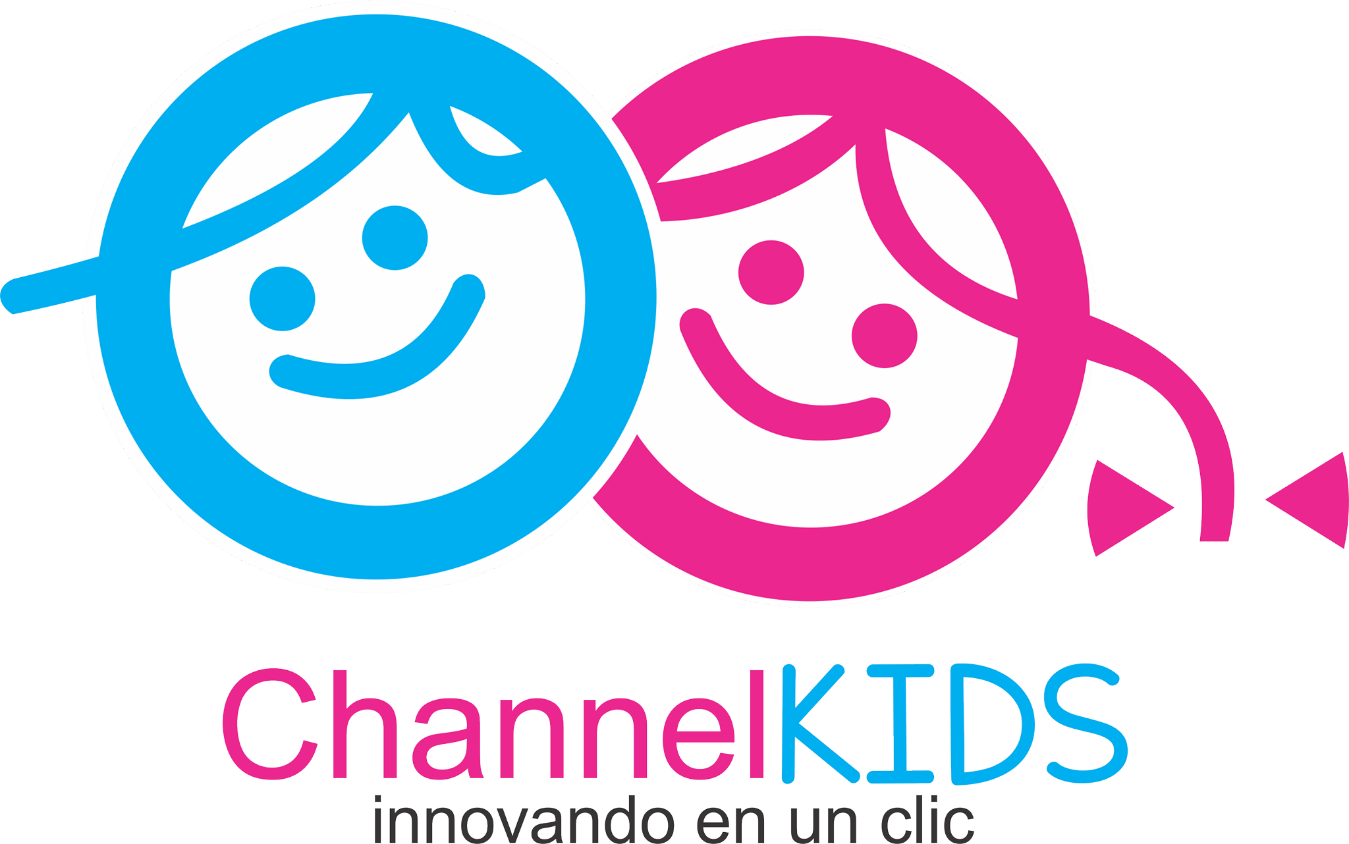 CHANNELKIDS.COMFECHA: Situación de aprendizaje:“MI CUERPO” Situación de aprendizaje:“MI CUERPO” La situación de aprendizaje "MI CUERPO ES UN TESORO" se enfoca en enseñar a los niños y niñas a valorar y cuidar su cuerpo como algo valioso y único. El objetivo principal de esta actividad es fomentar una actitud positiva hacia el cuerpo y promover hábitos saludables que ayuden a mantenerlo en buen estado.La situación de aprendizaje "MI CUERPO ES UN TESORO" se enfoca en enseñar a los niños y niñas a valorar y cuidar su cuerpo como algo valioso y único. El objetivo principal de esta actividad es fomentar una actitud positiva hacia el cuerpo y promover hábitos saludables que ayuden a mantenerlo en buen estado.La situación de aprendizaje "MI CUERPO ES UN TESORO" se enfoca en enseñar a los niños y niñas a valorar y cuidar su cuerpo como algo valioso y único. El objetivo principal de esta actividad es fomentar una actitud positiva hacia el cuerpo y promover hábitos saludables que ayuden a mantenerlo en buen estado.ACTIVIDADESACTIVIDADESLUNESEn primer lugar, es importante hablar con los niños sobre su cuerpo y preguntarles si saben cómo está formado y cómo se llaman las diferentes partes del cuerpo. Para hacerlo más divertido, puedes pedirles que se dibujen en una hoja y que expliquen lo que dibujaron. Esto les ayudará a entender mejor su propio cuerpo y les dará una oportunidad para practicar su vocabulario y su capacidad de expresión.Después de esto, puedes presentar al grupo un álbum de fotos y decirles que ellos van a confeccionar uno. Es importante conversar sobre la función que tienen los álbumes, como herramienta de registro del paso del tiempo y de los cambios y las permanencias vividos. Esto les ayudará a entender que el paso del tiempo es algo natural y que todos cambiamos con el tiempo.Para la siguiente clase, puedes pedirles que traigan fotografías de ellos de cuando eran bebés a la fecha. De esta manera, tendrán la oportunidad de ver cómo han cambiado a lo largo del tiempo y cómo han crecido. También puedes hacer algunas preguntas sobre las fotos, como "¿Qué estabas haciendo en esta foto?" o "¿Quiénes están contigo en esta foto?"Ejercicios diferentes:Aquí te presento algunos ejercicios diferentes que puedes hacer con niños de primer grado:Juego de identificación de partes del cuerpo: Prepara una lista de diferentes partes del cuerpo y pide a los niños que se pongan de pie y señalen la parte del cuerpo que menciones. Por ejemplo, "señalen su codo" o "señalen su nariz".Juego de "Sigue el líder": Pide a los niños que se formen en fila y que sigan tus movimientos mientras caminan por el salón de clases. Por ejemplo, puedes empezar caminando mientras te tocas la cabeza, luego tocas tu rodilla, luego das un salto, etc. Los niños deben seguir tus movimientos y tocar las mismas partes del cuerpo que tú.Juego de dibujo en equipo: Divide a los niños en grupos y da a cada grupo una hoja de papel grande y lápices de colores. Pide a cada grupo que dibuje el contorno del cuerpo de uno de los niños y luego que lo coloreen y lo decoren juntos. Esto les dará la oportunidad de trabajar en equipo y de ser creativos.Juego de "¿Quién falta?": Pide a los niños que se sienten en círculo y que cierren los ojos. Mientras tanto, elimina silenciosamente a uno de los niños del círculo y pide a los demás que adivinen quién falta. Para hacerlo más difícil, puedes pedirles que nombren la parte del cuerpo que falta. Por ejemplo, "¿Quién falta? Falta alguien que no tiene pies".Juego de "Cabeza, hombros, rodillas y pies": Enséñales a los niños esta canción tradicional y pídeles que la canten mientras hacen los movimientos correspondientes. Esto les ayudará a recordar las diferentes partes del cuerpo mientras se divierten cantando.LUNESEn primer lugar, es importante hablar con los niños sobre su cuerpo y preguntarles si saben cómo está formado y cómo se llaman las diferentes partes del cuerpo. Para hacerlo más divertido, puedes pedirles que se dibujen en una hoja y que expliquen lo que dibujaron. Esto les ayudará a entender mejor su propio cuerpo y les dará una oportunidad para practicar su vocabulario y su capacidad de expresión.Después de esto, puedes presentar al grupo un álbum de fotos y decirles que ellos van a confeccionar uno. Es importante conversar sobre la función que tienen los álbumes, como herramienta de registro del paso del tiempo y de los cambios y las permanencias vividos. Esto les ayudará a entender que el paso del tiempo es algo natural y que todos cambiamos con el tiempo.Para la siguiente clase, puedes pedirles que traigan fotografías de ellos de cuando eran bebés a la fecha. De esta manera, tendrán la oportunidad de ver cómo han cambiado a lo largo del tiempo y cómo han crecido. También puedes hacer algunas preguntas sobre las fotos, como "¿Qué estabas haciendo en esta foto?" o "¿Quiénes están contigo en esta foto?"Ejercicios diferentes:Aquí te presento algunos ejercicios diferentes que puedes hacer con niños de primer grado:Juego de identificación de partes del cuerpo: Prepara una lista de diferentes partes del cuerpo y pide a los niños que se pongan de pie y señalen la parte del cuerpo que menciones. Por ejemplo, "señalen su codo" o "señalen su nariz".Juego de "Sigue el líder": Pide a los niños que se formen en fila y que sigan tus movimientos mientras caminan por el salón de clases. Por ejemplo, puedes empezar caminando mientras te tocas la cabeza, luego tocas tu rodilla, luego das un salto, etc. Los niños deben seguir tus movimientos y tocar las mismas partes del cuerpo que tú.Juego de dibujo en equipo: Divide a los niños en grupos y da a cada grupo una hoja de papel grande y lápices de colores. Pide a cada grupo que dibuje el contorno del cuerpo de uno de los niños y luego que lo coloreen y lo decoren juntos. Esto les dará la oportunidad de trabajar en equipo y de ser creativos.Juego de "¿Quién falta?": Pide a los niños que se sienten en círculo y que cierren los ojos. Mientras tanto, elimina silenciosamente a uno de los niños del círculo y pide a los demás que adivinen quién falta. Para hacerlo más difícil, puedes pedirles que nombren la parte del cuerpo que falta. Por ejemplo, "¿Quién falta? Falta alguien que no tiene pies".Juego de "Cabeza, hombros, rodillas y pies": Enséñales a los niños esta canción tradicional y pídeles que la canten mientras hacen los movimientos correspondientes. Esto les ayudará a recordar las diferentes partes del cuerpo mientras se divierten cantando.LUNESEn primer lugar, es importante hablar con los niños sobre su cuerpo y preguntarles si saben cómo está formado y cómo se llaman las diferentes partes del cuerpo. Para hacerlo más divertido, puedes pedirles que se dibujen en una hoja y que expliquen lo que dibujaron. Esto les ayudará a entender mejor su propio cuerpo y les dará una oportunidad para practicar su vocabulario y su capacidad de expresión.Después de esto, puedes presentar al grupo un álbum de fotos y decirles que ellos van a confeccionar uno. Es importante conversar sobre la función que tienen los álbumes, como herramienta de registro del paso del tiempo y de los cambios y las permanencias vividos. Esto les ayudará a entender que el paso del tiempo es algo natural y que todos cambiamos con el tiempo.Para la siguiente clase, puedes pedirles que traigan fotografías de ellos de cuando eran bebés a la fecha. De esta manera, tendrán la oportunidad de ver cómo han cambiado a lo largo del tiempo y cómo han crecido. También puedes hacer algunas preguntas sobre las fotos, como "¿Qué estabas haciendo en esta foto?" o "¿Quiénes están contigo en esta foto?"Ejercicios diferentes:Aquí te presento algunos ejercicios diferentes que puedes hacer con niños de primer grado:Juego de identificación de partes del cuerpo: Prepara una lista de diferentes partes del cuerpo y pide a los niños que se pongan de pie y señalen la parte del cuerpo que menciones. Por ejemplo, "señalen su codo" o "señalen su nariz".Juego de "Sigue el líder": Pide a los niños que se formen en fila y que sigan tus movimientos mientras caminan por el salón de clases. Por ejemplo, puedes empezar caminando mientras te tocas la cabeza, luego tocas tu rodilla, luego das un salto, etc. Los niños deben seguir tus movimientos y tocar las mismas partes del cuerpo que tú.Juego de dibujo en equipo: Divide a los niños en grupos y da a cada grupo una hoja de papel grande y lápices de colores. Pide a cada grupo que dibuje el contorno del cuerpo de uno de los niños y luego que lo coloreen y lo decoren juntos. Esto les dará la oportunidad de trabajar en equipo y de ser creativos.Juego de "¿Quién falta?": Pide a los niños que se sienten en círculo y que cierren los ojos. Mientras tanto, elimina silenciosamente a uno de los niños del círculo y pide a los demás que adivinen quién falta. Para hacerlo más difícil, puedes pedirles que nombren la parte del cuerpo que falta. Por ejemplo, "¿Quién falta? Falta alguien que no tiene pies".Juego de "Cabeza, hombros, rodillas y pies": Enséñales a los niños esta canción tradicional y pídeles que la canten mientras hacen los movimientos correspondientes. Esto les ayudará a recordar las diferentes partes del cuerpo mientras se divierten cantando.MARTESUna actividad divertida y educativa para realizar con niños y niñas es invitarlos a compartir sus fotos y dibujos, y contar qué están haciendo en cada una de ellas. Para hacerlo, se pueden seguir estos pasos:Invitar a los niños y niñas a mostrar sus fotos y dibujos y contar sobre ellos. Observar las imágenes y formular preguntas para fomentar la conversación y la reflexión, como: ¿Qué hace el niño o la niña en la foto? ¿Cómo está vestido/a? ¿Cómo se desplaza? ¿Con qué está jugando? ¿Cómo se alimenta? ¿Cómo se sienten al ver las fotos?Mientras los niños y niñas conversan sobre las imágenes, elaborar un registro breve de lo que dicen para que sirva como breve relato al pie de cada imagen.A partir de la observación realizada, reconocer y describir qué cambios experimentaron y qué permaneció similar. Por ejemplo, se puede mencionar que antes les daban de comer en la boca, pero ahora usan utensilios y mastican por sí solos.Para llevar a cabo esta actividad con niños y niñas de primer grado, se pueden seguir estas sugerencias:Solicitar solo tres fotos para que observen los cambios en cada etapa de su vida: cuando eran bebés, cuando tenían de 1 a 2 años y cuando ya tenían 3 años.Asegurarse de hacer preguntas claras y concisas para que los niños y niñas puedan entenderlas fácilmente y expresarse con confianza.Fomentar la participación y el respeto mutuo, escuchando atentamente lo que cada niño o niña tiene que decir.Realizar esta actividad en un ambiente tranquilo y acogedor para que los niños y niñas se sientan cómodos y seguros al compartir sus experiencias.A continuación, se presentan algunas ideas de ejercicios adicionales que se pueden realizar en esta misma línea:Pedirles a los niños y niñas que traigan fotos de sus mascotas o animales favoritos y contar historias sobre ellos.Organizar una sesión de dibujo en la que los niños y niñas puedan crear sus propias imágenes para contar historias sobre sus vidas.Pedirles a los niños y niñas que elijan una foto o dibujo que les guste mucho y expliquen por qué les gusta tanto.Organizar una actividad en la que los niños y niñas trabajen en parejas para contar historias mutuamente a partir de sus fotos y dibujos.Animar a los niños y niñas a que se imaginen cómo serán cuando sean mayores y dibujen imágenes de sí mismos en el futuro.MARTESUna actividad divertida y educativa para realizar con niños y niñas es invitarlos a compartir sus fotos y dibujos, y contar qué están haciendo en cada una de ellas. Para hacerlo, se pueden seguir estos pasos:Invitar a los niños y niñas a mostrar sus fotos y dibujos y contar sobre ellos. Observar las imágenes y formular preguntas para fomentar la conversación y la reflexión, como: ¿Qué hace el niño o la niña en la foto? ¿Cómo está vestido/a? ¿Cómo se desplaza? ¿Con qué está jugando? ¿Cómo se alimenta? ¿Cómo se sienten al ver las fotos?Mientras los niños y niñas conversan sobre las imágenes, elaborar un registro breve de lo que dicen para que sirva como breve relato al pie de cada imagen.A partir de la observación realizada, reconocer y describir qué cambios experimentaron y qué permaneció similar. Por ejemplo, se puede mencionar que antes les daban de comer en la boca, pero ahora usan utensilios y mastican por sí solos.Para llevar a cabo esta actividad con niños y niñas de primer grado, se pueden seguir estas sugerencias:Solicitar solo tres fotos para que observen los cambios en cada etapa de su vida: cuando eran bebés, cuando tenían de 1 a 2 años y cuando ya tenían 3 años.Asegurarse de hacer preguntas claras y concisas para que los niños y niñas puedan entenderlas fácilmente y expresarse con confianza.Fomentar la participación y el respeto mutuo, escuchando atentamente lo que cada niño o niña tiene que decir.Realizar esta actividad en un ambiente tranquilo y acogedor para que los niños y niñas se sientan cómodos y seguros al compartir sus experiencias.A continuación, se presentan algunas ideas de ejercicios adicionales que se pueden realizar en esta misma línea:Pedirles a los niños y niñas que traigan fotos de sus mascotas o animales favoritos y contar historias sobre ellos.Organizar una sesión de dibujo en la que los niños y niñas puedan crear sus propias imágenes para contar historias sobre sus vidas.Pedirles a los niños y niñas que elijan una foto o dibujo que les guste mucho y expliquen por qué les gusta tanto.Organizar una actividad en la que los niños y niñas trabajen en parejas para contar historias mutuamente a partir de sus fotos y dibujos.Animar a los niños y niñas a que se imaginen cómo serán cuando sean mayores y dibujen imágenes de sí mismos en el futuro.MARTESUna actividad divertida y educativa para realizar con niños y niñas es invitarlos a compartir sus fotos y dibujos, y contar qué están haciendo en cada una de ellas. Para hacerlo, se pueden seguir estos pasos:Invitar a los niños y niñas a mostrar sus fotos y dibujos y contar sobre ellos. Observar las imágenes y formular preguntas para fomentar la conversación y la reflexión, como: ¿Qué hace el niño o la niña en la foto? ¿Cómo está vestido/a? ¿Cómo se desplaza? ¿Con qué está jugando? ¿Cómo se alimenta? ¿Cómo se sienten al ver las fotos?Mientras los niños y niñas conversan sobre las imágenes, elaborar un registro breve de lo que dicen para que sirva como breve relato al pie de cada imagen.A partir de la observación realizada, reconocer y describir qué cambios experimentaron y qué permaneció similar. Por ejemplo, se puede mencionar que antes les daban de comer en la boca, pero ahora usan utensilios y mastican por sí solos.Para llevar a cabo esta actividad con niños y niñas de primer grado, se pueden seguir estas sugerencias:Solicitar solo tres fotos para que observen los cambios en cada etapa de su vida: cuando eran bebés, cuando tenían de 1 a 2 años y cuando ya tenían 3 años.Asegurarse de hacer preguntas claras y concisas para que los niños y niñas puedan entenderlas fácilmente y expresarse con confianza.Fomentar la participación y el respeto mutuo, escuchando atentamente lo que cada niño o niña tiene que decir.Realizar esta actividad en un ambiente tranquilo y acogedor para que los niños y niñas se sientan cómodos y seguros al compartir sus experiencias.A continuación, se presentan algunas ideas de ejercicios adicionales que se pueden realizar en esta misma línea:Pedirles a los niños y niñas que traigan fotos de sus mascotas o animales favoritos y contar historias sobre ellos.Organizar una sesión de dibujo en la que los niños y niñas puedan crear sus propias imágenes para contar historias sobre sus vidas.Pedirles a los niños y niñas que elijan una foto o dibujo que les guste mucho y expliquen por qué les gusta tanto.Organizar una actividad en la que los niños y niñas trabajen en parejas para contar historias mutuamente a partir de sus fotos y dibujos.Animar a los niños y niñas a que se imaginen cómo serán cuando sean mayores y dibujen imágenes de sí mismos en el futuro.MIÉRCOLESUna posible versión mejor explicada de las instrucciones para la actividad podría ser la siguiente:Actividad: Dibujando la anatomía de un amigo/aMateriales:Papel bondLápices de colores o crayonesInstrucciones:Organiza al grupo en equipos de no más de cuatro niños.Entrega un papel bond a cada grupo y pide a los niños que dibujen la silueta de un amigo o amiga. Ayuda a los niños en la realización de esta tarea si lo necesitan.Una vez que hayan dibujado la silueta, pide a los niños que dibujen sobre ella las partes externas del cuerpo de su amigo o amiga. Pueden incluir los ojos, la nariz, la boca, las manos, los pies, el ombligo y los genitales si se sienten cómodos haciéndolo. También pueden dibujar algunas partes internas del cuerpo como el corazón, el estómago o los pulmones si desean hacerlo.Cuando los dibujos estén listos, pide a cada equipo que exponga su dibujo para que todos los demás puedan observar las partes que dibujaron. Asegúrate de que todos los niños tengan la oportunidad de hablar sobre su dibujo.Guía a los niños para que observen las diferencias y semejanzas entre los dibujos. Pregúntales, por ejemplo, si dibujaron a una niña o a un niño y cómo se dan cuenta de esta diferencia. Pídeles que mencionen las partes del cuerpo que dibujaron y que señalen si falta alguna en algunos dibujos.Ayuda a los niños a mencionar las partes del cuerpo correctamente, usando un lenguaje lo más científico posible, siempre que sea comprensible. Anima a los niños a hacer preguntas y a compartir sus observaciones.Ejercicios adicionales:Pide a los niños que dibujen la silueta de un animal y que etiqueten las partes del cuerpo que conocen. Pueden investigar juntos en libros o en internet para aprender más sobre la anatomía del animal.Crea una lista de partes del cuerpo y pide a los niños que hagan una carrera de relevos para encontrar y etiquetar cada parte en un dibujo de cuerpo humano. Por ejemplo, un niño podría etiquetar la cabeza y luego pasar el dibujo al siguiente niño para que etiquete el brazo derecho.Pide a los niños que dibujen la silueta de un miembro de su familia y que etiqueten las partes del cuerpo que conocen. Luego, pídeles que compartan lo que han aprendido sobre la anatomía de su familiar con el resto del grupo.MIÉRCOLESUna posible versión mejor explicada de las instrucciones para la actividad podría ser la siguiente:Actividad: Dibujando la anatomía de un amigo/aMateriales:Papel bondLápices de colores o crayonesInstrucciones:Organiza al grupo en equipos de no más de cuatro niños.Entrega un papel bond a cada grupo y pide a los niños que dibujen la silueta de un amigo o amiga. Ayuda a los niños en la realización de esta tarea si lo necesitan.Una vez que hayan dibujado la silueta, pide a los niños que dibujen sobre ella las partes externas del cuerpo de su amigo o amiga. Pueden incluir los ojos, la nariz, la boca, las manos, los pies, el ombligo y los genitales si se sienten cómodos haciéndolo. También pueden dibujar algunas partes internas del cuerpo como el corazón, el estómago o los pulmones si desean hacerlo.Cuando los dibujos estén listos, pide a cada equipo que exponga su dibujo para que todos los demás puedan observar las partes que dibujaron. Asegúrate de que todos los niños tengan la oportunidad de hablar sobre su dibujo.Guía a los niños para que observen las diferencias y semejanzas entre los dibujos. Pregúntales, por ejemplo, si dibujaron a una niña o a un niño y cómo se dan cuenta de esta diferencia. Pídeles que mencionen las partes del cuerpo que dibujaron y que señalen si falta alguna en algunos dibujos.Ayuda a los niños a mencionar las partes del cuerpo correctamente, usando un lenguaje lo más científico posible, siempre que sea comprensible. Anima a los niños a hacer preguntas y a compartir sus observaciones.Ejercicios adicionales:Pide a los niños que dibujen la silueta de un animal y que etiqueten las partes del cuerpo que conocen. Pueden investigar juntos en libros o en internet para aprender más sobre la anatomía del animal.Crea una lista de partes del cuerpo y pide a los niños que hagan una carrera de relevos para encontrar y etiquetar cada parte en un dibujo de cuerpo humano. Por ejemplo, un niño podría etiquetar la cabeza y luego pasar el dibujo al siguiente niño para que etiquete el brazo derecho.Pide a los niños que dibujen la silueta de un miembro de su familia y que etiqueten las partes del cuerpo que conocen. Luego, pídeles que compartan lo que han aprendido sobre la anatomía de su familiar con el resto del grupo.MIÉRCOLESUna posible versión mejor explicada de las instrucciones para la actividad podría ser la siguiente:Actividad: Dibujando la anatomía de un amigo/aMateriales:Papel bondLápices de colores o crayonesInstrucciones:Organiza al grupo en equipos de no más de cuatro niños.Entrega un papel bond a cada grupo y pide a los niños que dibujen la silueta de un amigo o amiga. Ayuda a los niños en la realización de esta tarea si lo necesitan.Una vez que hayan dibujado la silueta, pide a los niños que dibujen sobre ella las partes externas del cuerpo de su amigo o amiga. Pueden incluir los ojos, la nariz, la boca, las manos, los pies, el ombligo y los genitales si se sienten cómodos haciéndolo. También pueden dibujar algunas partes internas del cuerpo como el corazón, el estómago o los pulmones si desean hacerlo.Cuando los dibujos estén listos, pide a cada equipo que exponga su dibujo para que todos los demás puedan observar las partes que dibujaron. Asegúrate de que todos los niños tengan la oportunidad de hablar sobre su dibujo.Guía a los niños para que observen las diferencias y semejanzas entre los dibujos. Pregúntales, por ejemplo, si dibujaron a una niña o a un niño y cómo se dan cuenta de esta diferencia. Pídeles que mencionen las partes del cuerpo que dibujaron y que señalen si falta alguna en algunos dibujos.Ayuda a los niños a mencionar las partes del cuerpo correctamente, usando un lenguaje lo más científico posible, siempre que sea comprensible. Anima a los niños a hacer preguntas y a compartir sus observaciones.Ejercicios adicionales:Pide a los niños que dibujen la silueta de un animal y que etiqueten las partes del cuerpo que conocen. Pueden investigar juntos en libros o en internet para aprender más sobre la anatomía del animal.Crea una lista de partes del cuerpo y pide a los niños que hagan una carrera de relevos para encontrar y etiquetar cada parte en un dibujo de cuerpo humano. Por ejemplo, un niño podría etiquetar la cabeza y luego pasar el dibujo al siguiente niño para que etiquete el brazo derecho.Pide a los niños que dibujen la silueta de un miembro de su familia y que etiqueten las partes del cuerpo que conocen. Luego, pídeles que compartan lo que han aprendido sobre la anatomía de su familiar con el resto del grupo.JUEVESPara enseñar a los niños acerca del cuerpo humano, se pueden utilizar libros y enciclopedias con ilustraciones detalladas que muestren las diferentes partes del cuerpo. Esto ayudará a los niños a observar y aprender a identificar las diferentes partes del cuerpo, tanto internas como externas.Después de presentar estas ilustraciones al grupo, se puede pedir a los niños que hagan el contorno de la silueta del cuerpo en una hoja de papel. Luego, pueden dibujar las diferentes partes del cuerpo dentro de la silueta, utilizando las ilustraciones como guía.Otra actividad que se puede hacer es vestir muñecos y muñecas de papel, según el género al que pertenezcan. Esto les permitirá a los niños familiarizarse con las diferentes partes del cuerpo y su ubicación.Para los niños en primer grado, se pueden dar copias de la silueta del cuerpo humano y las partes del cuerpo por separado. Se les puede pedir que recorten las diferentes partes del cuerpo y las peguen en la silueta donde corresponda.Ejercicios adicionales en viñetas:Jugar al juego de "Simon dice" para que los niños se muevan y señalen diferentes partes de su cuerpo mientras siguen las instrucciones.Hacer un rompecabezas del cuerpo humano con piezas que representen diferentes partes del cuerpo.Crear un mural del cuerpo humano en la clase, donde los niños puedan dibujar y etiquetar las diferentes partes del cuerpo en un dibujo grande.Hacer tarjetas con dibujos de diferentes partes del cuerpo y jugar al juego de "Memory" para que los niños emparejen las tarjetas con las partes del cuerpo correctas.Usar plastilina o arcilla para que los niños creen modelos en 3D de diferentes partes del cuerpo, como el cerebro, el corazón o el estómago.JUEVESPara enseñar a los niños acerca del cuerpo humano, se pueden utilizar libros y enciclopedias con ilustraciones detalladas que muestren las diferentes partes del cuerpo. Esto ayudará a los niños a observar y aprender a identificar las diferentes partes del cuerpo, tanto internas como externas.Después de presentar estas ilustraciones al grupo, se puede pedir a los niños que hagan el contorno de la silueta del cuerpo en una hoja de papel. Luego, pueden dibujar las diferentes partes del cuerpo dentro de la silueta, utilizando las ilustraciones como guía.Otra actividad que se puede hacer es vestir muñecos y muñecas de papel, según el género al que pertenezcan. Esto les permitirá a los niños familiarizarse con las diferentes partes del cuerpo y su ubicación.Para los niños en primer grado, se pueden dar copias de la silueta del cuerpo humano y las partes del cuerpo por separado. Se les puede pedir que recorten las diferentes partes del cuerpo y las peguen en la silueta donde corresponda.Ejercicios adicionales en viñetas:Jugar al juego de "Simon dice" para que los niños se muevan y señalen diferentes partes de su cuerpo mientras siguen las instrucciones.Hacer un rompecabezas del cuerpo humano con piezas que representen diferentes partes del cuerpo.Crear un mural del cuerpo humano en la clase, donde los niños puedan dibujar y etiquetar las diferentes partes del cuerpo en un dibujo grande.Hacer tarjetas con dibujos de diferentes partes del cuerpo y jugar al juego de "Memory" para que los niños emparejen las tarjetas con las partes del cuerpo correctas.Usar plastilina o arcilla para que los niños creen modelos en 3D de diferentes partes del cuerpo, como el cerebro, el corazón o el estómago.JUEVESPara enseñar a los niños acerca del cuerpo humano, se pueden utilizar libros y enciclopedias con ilustraciones detalladas que muestren las diferentes partes del cuerpo. Esto ayudará a los niños a observar y aprender a identificar las diferentes partes del cuerpo, tanto internas como externas.Después de presentar estas ilustraciones al grupo, se puede pedir a los niños que hagan el contorno de la silueta del cuerpo en una hoja de papel. Luego, pueden dibujar las diferentes partes del cuerpo dentro de la silueta, utilizando las ilustraciones como guía.Otra actividad que se puede hacer es vestir muñecos y muñecas de papel, según el género al que pertenezcan. Esto les permitirá a los niños familiarizarse con las diferentes partes del cuerpo y su ubicación.Para los niños en primer grado, se pueden dar copias de la silueta del cuerpo humano y las partes del cuerpo por separado. Se les puede pedir que recorten las diferentes partes del cuerpo y las peguen en la silueta donde corresponda.Ejercicios adicionales en viñetas:Jugar al juego de "Simon dice" para que los niños se muevan y señalen diferentes partes de su cuerpo mientras siguen las instrucciones.Hacer un rompecabezas del cuerpo humano con piezas que representen diferentes partes del cuerpo.Crear un mural del cuerpo humano en la clase, donde los niños puedan dibujar y etiquetar las diferentes partes del cuerpo en un dibujo grande.Hacer tarjetas con dibujos de diferentes partes del cuerpo y jugar al juego de "Memory" para que los niños emparejen las tarjetas con las partes del cuerpo correctas.Usar plastilina o arcilla para que los niños creen modelos en 3D de diferentes partes del cuerpo, como el cerebro, el corazón o el estómago.VIERNESActividad: Aprendiendo sobre el cuerpo humano con plastilinaMateriales:Plastilina de diferentes coloresMoldes de figuras humanas (opcional)CartulinaLápices de coloresInstrucciones:Comenzaremos por hablar con los niños sobre los diferentes tipos de cuerpos que existen. Les explicaremos que cada uno tiene un cuerpo único y diferente al de los demás.Les preguntaremos si saben cómo se llaman las partes del cuerpo que tienen. Si lo desconocen, les enseñaremos a nombrarlas correctamente, utilizando un lenguaje sencillo y adecuado para su edad.A continuación, les proporcionaremos plastilina de diferentes colores y les pediremos que creen su propia figura humana. Podemos utilizar moldes de figuras humanas para ayudarles en esta tarea, o simplemente dejarles que usen su imaginación para crear una figura única.A medida que van creando su figura, les animaremos a nombrar las partes del cuerpo que van creando. Por ejemplo: “Ahora vamos a hacer la cabeza, aquí está la nariz, aquí los ojos, etc.”Una vez que hayan terminado, les pediremos que coloquen su figura sobre una cartulina y que la contorneen con lápices de colores. De esta forma, tendrán una representación visual de su figura humana y podrán seguir identificando las partes del cuerpo que han creado.Por último, les pediremos que compartan su obra de arte con el grupo y que nombren las partes del cuerpo que han creado.Con esta actividad, los niños podrán aprender sobre el cuerpo humano de una forma divertida y creativa, sin necesidad de recurrir a imágenes de cuerpos desnudos que puedan resultar inapropiadas o incómodas para su edad.VIERNESActividad: Aprendiendo sobre el cuerpo humano con plastilinaMateriales:Plastilina de diferentes coloresMoldes de figuras humanas (opcional)CartulinaLápices de coloresInstrucciones:Comenzaremos por hablar con los niños sobre los diferentes tipos de cuerpos que existen. Les explicaremos que cada uno tiene un cuerpo único y diferente al de los demás.Les preguntaremos si saben cómo se llaman las partes del cuerpo que tienen. Si lo desconocen, les enseñaremos a nombrarlas correctamente, utilizando un lenguaje sencillo y adecuado para su edad.A continuación, les proporcionaremos plastilina de diferentes colores y les pediremos que creen su propia figura humana. Podemos utilizar moldes de figuras humanas para ayudarles en esta tarea, o simplemente dejarles que usen su imaginación para crear una figura única.A medida que van creando su figura, les animaremos a nombrar las partes del cuerpo que van creando. Por ejemplo: “Ahora vamos a hacer la cabeza, aquí está la nariz, aquí los ojos, etc.”Una vez que hayan terminado, les pediremos que coloquen su figura sobre una cartulina y que la contorneen con lápices de colores. De esta forma, tendrán una representación visual de su figura humana y podrán seguir identificando las partes del cuerpo que han creado.Por último, les pediremos que compartan su obra de arte con el grupo y que nombren las partes del cuerpo que han creado.Con esta actividad, los niños podrán aprender sobre el cuerpo humano de una forma divertida y creativa, sin necesidad de recurrir a imágenes de cuerpos desnudos que puedan resultar inapropiadas o incómodas para su edad.VIERNESActividad: Aprendiendo sobre el cuerpo humano con plastilinaMateriales:Plastilina de diferentes coloresMoldes de figuras humanas (opcional)CartulinaLápices de coloresInstrucciones:Comenzaremos por hablar con los niños sobre los diferentes tipos de cuerpos que existen. Les explicaremos que cada uno tiene un cuerpo único y diferente al de los demás.Les preguntaremos si saben cómo se llaman las partes del cuerpo que tienen. Si lo desconocen, les enseñaremos a nombrarlas correctamente, utilizando un lenguaje sencillo y adecuado para su edad.A continuación, les proporcionaremos plastilina de diferentes colores y les pediremos que creen su propia figura humana. Podemos utilizar moldes de figuras humanas para ayudarles en esta tarea, o simplemente dejarles que usen su imaginación para crear una figura única.A medida que van creando su figura, les animaremos a nombrar las partes del cuerpo que van creando. Por ejemplo: “Ahora vamos a hacer la cabeza, aquí está la nariz, aquí los ojos, etc.”Una vez que hayan terminado, les pediremos que coloquen su figura sobre una cartulina y que la contorneen con lápices de colores. De esta forma, tendrán una representación visual de su figura humana y podrán seguir identificando las partes del cuerpo que han creado.Por último, les pediremos que compartan su obra de arte con el grupo y que nombren las partes del cuerpo que han creado.Con esta actividad, los niños podrán aprender sobre el cuerpo humano de una forma divertida y creativa, sin necesidad de recurrir a imágenes de cuerpos desnudos que puedan resultar inapropiadas o incómodas para su edad.